Konspekt zajęćTemat: Segregujemy śmieci.Klasa: IINauczyciel : Magda KozmanaCzas : 45 minCel ogólny zajęć:Kształtowanie świadomości ekologicznej uczniów związanej z właściwymzagospodarowaniem odpadów .Cele szczegółowe:Uczeń:wyjaśnia pojęcie recykling, segregacja odpadów,wie, do czego można wykorzystać surowce wtórne,wie, w jaki sposób można zapobiegać powstawaniu odpadówumieć sortować śmieci do odpowiednich pojemnikówMetody nauczania:- praca w grupach,- rozmowa kierowana,	- ćwiczenia praktyczne,Środki dydaktyczne:- karty pracy,- worek czystych odpadów domowych: butelki plastikowe, gazety, worki foliowe, kartony po sokach, mleku, plastikowe kubeczki, szklane butelki, słoiki, itp.,- grafika dotycząca segregowania śmieciPrzebieg zajęć:1. Powitanie uczniów.2. Zadaniem dzieci jest odgadnięcie tematu zajęć. Nauczyciel czyta zdania, chętne dzieci podnoszą rękę i podają temat zajęć. Pytania:- Wszyscy je produkują.- Większość to opakowania.- Czasami są niebezpieczne.- Nie wolno ich palić w piecu domowym.- Mogą być z papieru, plastiku, metalu lub szkła.- W specjalnej spalarni powstaje z nich prąd i ciepło.- Wyrzucamy je do kosza.2. Nauczyciel z uczniami wspólnie ustalają definicję pojęcia.RECYKLING: jedna z metod ochrony środowiska naturalnego, polegająca na wykorzystaniuodpadów do produkcji nowych wyrobów.3. Przedstawienie grafiki dotyczącej segregowania śmieci. Rozmowa kierowana na temat segregacji śmieci - Kto w swoim domu segreguje śmieci i dlaczego?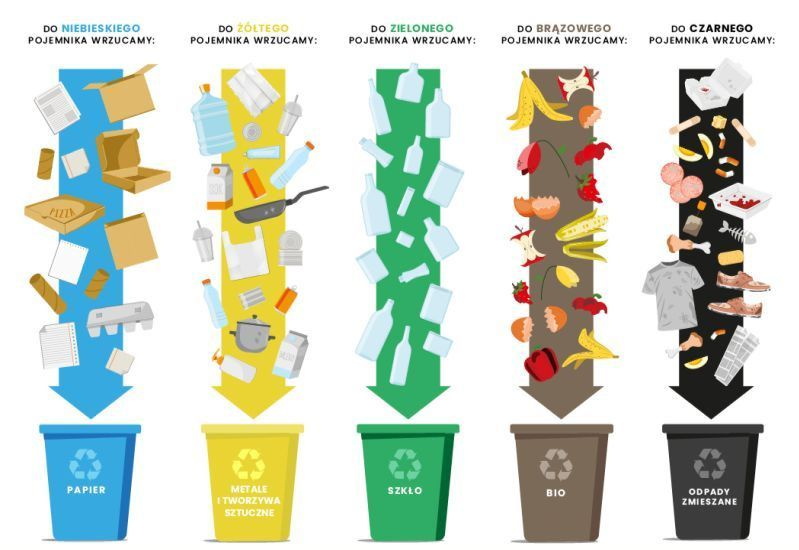 4. Nauczyciel zaznacza, że aby odpady mogły zostać ponownie przetworzone i wykorzystane, wcześniej muszą być odpowiednio posegregowane. Następnie uczniowie wykonują zadanie nr 1 na kartach pracy.5. Nauczyciel nawiązuje do ochrony środowiska. Jak możemy o nie dbać. Dzieci wykonują drugie zadanie z karty pracy. 6. Na podsumowanie zajęć dotyczących segregacji śmieci nauczyciel przygotowuje worek czystych odpadów domowych: butelki plastikowe, gazety, worki foliowe, kartony po sokach, mleku, plastikowe kubeczki, szklane butelki, słoiki, itp. Zadaniem dzieci jest posegregować wszystkie odpady zgodnie z wiedzą jaką zdobyły na zajęciach.7. Pożegnanie uczestników zajęć.